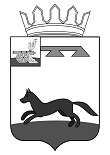 СОВЕТ ДЕПУТАТОВХИСЛАВИЧСКОГО ГОРОДСКОГО ПОСЕЛЕНИЯХИСЛАВИЧСКОГО РАЙОНА СМОЛЕНСКОЙ ОБЛАСТИРЕШЕНИЕот 03.08.2020г.                                                                                                                №29О внесении изменений в состав избирательной комиссии муниципального образования Хиславичского городского поселения Хиславичского района Смоленской областиВ соответствии с частью 11 статьи 29 Федерального закона от 12.06.2002 №67-ФЗ «Об основных гарантиях избирательных прав и права на участие в референдуме граждан Российской Федерации», Уставом Хиславичского городского поселения Хиславичского района Смоленской области, Совет депутатов Хиславичского городского поселения Хиславичского района Смоленской области РЕШИЛ: 1.Утвердить кандидатуру Клюева Василия Филипповича 17.02.1953 г.р., проживающего п.Хиславичи, образование – высшее, пенсионер.2.Принять Клюева Василия Филипповича в состав избирательной комиссии муниципального образования Хиславичского городского поселения Хиславичского района Смоленской области.3. Настоящее решение опубликовать в газете «Хиславичские известия» и разместить на сайте Администрации муниципального образования «Хиславичский район» Смоленской области http://hislav.admin-smolensk.ru в сети Интернет.Глава муниципального образованияХиславичского городского поселения Хиславичского района Смоленской области                                              О.Б.Маханёк